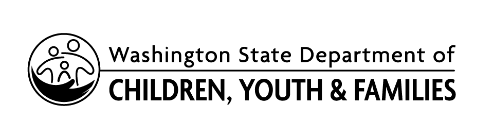 After-the-Fact (ATF) Contract JustificationAfter-the-Fact (ATF) Contract JustificationDATE OF REQUEST2/14/2022After-the-Fact (ATF) Contract JustificationAfter-the-Fact (ATF) Contract JustificationREQUESTORCONTRACT PERIODCONTRACTOR NAMECONTRACTOR NAMEPROGRAM / CONTRACT MANAGERCONTRACT NUMBER (IF APPLICABLE)CASE NUMBER (IF CHILD SPECIFIC)CASE NUMBER (IF CHILD SPECIFIC)REGIONInstructions:DCYF requires procedures to prevent After-the-Fact contracts and amendments. Program/contract managers are required to submit the After-the Fact Contract Justification form.  Step 1:	Complete the top portion of this formStep 2:	Provide the information in 1 through 7 Step 3:	Obtain appropriate signatures in 8Step 4:	Submit completed and signed form to Regional/Headquarters Contract Manager with your P-CARALL fields are to be completedInstructions:DCYF requires procedures to prevent After-the-Fact contracts and amendments. Program/contract managers are required to submit the After-the Fact Contract Justification form.  Step 1:	Complete the top portion of this formStep 2:	Provide the information in 1 through 7 Step 3:	Obtain appropriate signatures in 8Step 4:	Submit completed and signed form to Regional/Headquarters Contract Manager with your P-CARALL fields are to be completedInstructions:DCYF requires procedures to prevent After-the-Fact contracts and amendments. Program/contract managers are required to submit the After-the Fact Contract Justification form.  Step 1:	Complete the top portion of this formStep 2:	Provide the information in 1 through 7 Step 3:	Obtain appropriate signatures in 8Step 4:	Submit completed and signed form to Regional/Headquarters Contract Manager with your P-CARALL fields are to be completedInstructions:DCYF requires procedures to prevent After-the-Fact contracts and amendments. Program/contract managers are required to submit the After-the Fact Contract Justification form.  Step 1:	Complete the top portion of this formStep 2:	Provide the information in 1 through 7 Step 3:	Obtain appropriate signatures in 8Step 4:	Submit completed and signed form to Regional/Headquarters Contract Manager with your P-CARALL fields are to be completed1.	Contract type and service description1.	Contract type and service description1.	Contract type and service description1.	Contract type and service description2.	Contract / amendment summary (provide a brief summary of the contract purpose)2.	Contract / amendment summary (provide a brief summary of the contract purpose)2.	Contract / amendment summary (provide a brief summary of the contract purpose)2.	Contract / amendment summary (provide a brief summary of the contract purpose)3.	Reason for after-the-fact contract / amendment request (check all that apply)       a. Contract process                   b. DCYF process         c. Budget Process        d.  Contractor Negotiations        e. Program or Contract Manager Negotiations       f. Other (please explain)       3.	Reason for after-the-fact contract / amendment request (check all that apply)       a. Contract process                   b. DCYF process         c. Budget Process        d.  Contractor Negotiations        e. Program or Contract Manager Negotiations       f. Other (please explain)       3.	Reason for after-the-fact contract / amendment request (check all that apply)       a. Contract process                   b. DCYF process         c. Budget Process        d.  Contractor Negotiations        e. Program or Contract Manager Negotiations       f. Other (please explain)       3.	Reason for after-the-fact contract / amendment request (check all that apply)       a. Contract process                   b. DCYF process         c. Budget Process        d.  Contractor Negotiations        e. Program or Contract Manager Negotiations       f. Other (please explain)       4. Detailed explanation for the reason(s) for the request in item 3 above.4. Detailed explanation for the reason(s) for the request in item 3 above.4. Detailed explanation for the reason(s) for the request in item 3 above.4. Detailed explanation for the reason(s) for the request in item 3 above.5.	Are the services currently being provided?         Yes       No                  5.	Are the services currently being provided?         Yes       No                  6.	Have any payments been made to the contractor for these services?         Yes       No                         6.	Have any payments been made to the contractor for these services?         Yes       No                         7.	Describe your prevention plan on how you will avoid future requests for after-the-fact justification for contracts or contract amendments.7.	Describe your prevention plan on how you will avoid future requests for after-the-fact justification for contracts or contract amendments.7.	Describe your prevention plan on how you will avoid future requests for after-the-fact justification for contracts or contract amendments.7.	Describe your prevention plan on how you will avoid future requests for after-the-fact justification for contracts or contract amendments.8.  SignaturesDCYF regional administrator or designee for regional contracts or for DCYF headquarters the requestors supervisor.Signature:	 Print Name:                                                      Date:                                                                                                 Submit this form with the P-CAR for further processing.